Examen d’écriture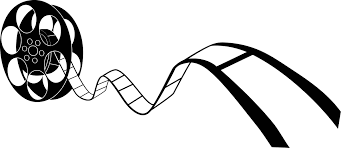 Voici deux versions d’une même histoire. Tu dois les unir et former un seul récit de plus de 400 mots en tenant compte des consignes suivantes :L’histoire doit être construite suivant le modèle de l’enchâssement ou de l’entrelacement. (Regards p.45)Il doit y avoir des variations au niveau du rythme de l’histoire (au moins deux vitesses doivent être exploitées).Hormis la séquence narrative, on doit retrouver un autre type de séquence.Le système verbal du passé doit être utilisé.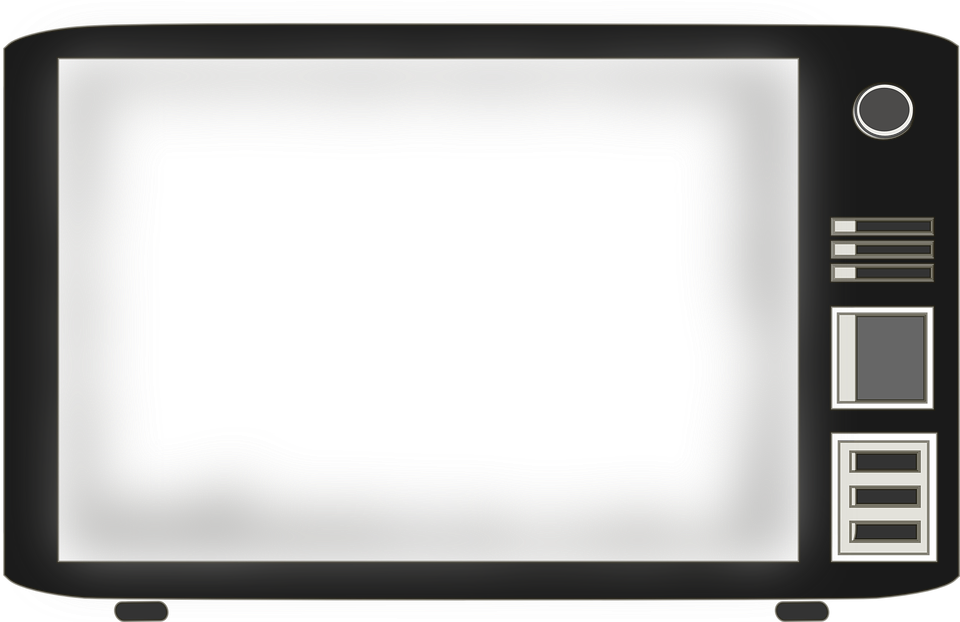                                                                                     Récit # 1Situation initialeQuelques personnes sont attablées dans un restaurant.         Élément déclencheur    Un individu entre dans le restaurant, armé. Il tire un coup de fusil.                                                                                       PéripétiesTous les clients s’accroupissent. Une serveuse échappe ses assiettes.Celle-ci se rend derrière le comptoir et remet le contenu de la caisse au voleur. Une femme sort de la toilette et le voleur tire un coup de feu dans sa direction.                                                                                   Dénouement                                                                              Le voleur est arrêté.                                                                                          Situation finale                                                             Le voleur est reconnu coupable de meurtre au 2e degré.                                                                                        Récit # 2                                                                                  Situation initialeUne femme est dans la salle de toilette d’un restaurant.                                                                              Élément déclencheurEn sortant des cabinets, elle reçoit une balle dans le ventre.                                                                                        Péripéties                      Elle se retrouve à l’hôpital où l’on tente de sauver sa vie et celle de son bébé.                                                                                      Dénouement                       Le conjoint de la femme constate le décès de celle-ci et de son enfant.                                                                                     Situation finaleLe conjoint assiste au procès de l’assassin de sa femme. Ce travail peut se faire en équipe de deux. Je t’invite d’abord à faire le plan de ton histoire avant de la rédiger. Voici deux propositions pour construire l’histoire :L’histoire débute avec le jugement du voleur, puis se poursuit avec la reconstitution des événements qui ont conduit le voleur au procès. Le récit du voleur et celui de la femme se développent en alternance jusqu’à le lien entre eux se concrétise.L’écriture de celle-ci doit se faire au traitement de texte. Tu dois m’en faire parvenir une copie à l’adresse suivante : coulombemj@csrs.qc.ca